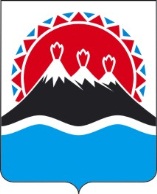 г. Петропавловск-Камчатский	«25» марта 2022 года ПРИКАЗЫВАЮ:Внести в приказ Министерства экономического развития и торговли Камчатского края от 25.12.2018 № 761-п «Об утверждении Порядка информирования органов местного самоуправления о расположенных на территории соответствующего муниципального образования организациях, осуществляющих розничную продажу алкогольной продукции, об индивидуальных предпринимателях, осуществляющих розничную продажу пива, пивных напитков, сидра, пуаре, медовухи, а также об организациях, осуществляющих розничную продажу алкогольной продукции, индивидуальных предпринимателях, осуществляющих розничную продажу пива, пивных напитков, сидра, пуаре, медовухи, и о признаваемых сельскохозяйственными товаропроизводителями организациях, крестьянских (фермерских) хозяйствах и об индивидуальных предпринимателях, осуществляющих розничную продажу вина (игристого вина), при оказании этими организациями, крестьянскими (фермерскими) хозяйствами и индивидуальными предпринимателями услуг общественного питания, Порядка информирования о муниципальном правовом акте об определении границ прилегающих территорий, указанных в подпункте 10 пункта 2 статьи 16 Федерального закона «О государственном регулировании производства и оборота этилового спирта, алкогольной и спиртосодержащей продукции и об ограничении потребления (распития) алкогольной продукции», организаций, осуществляющих розничную продажу алкогольной продукции, индивидуальных предпринимателей, осуществляющих розничную продажу пива, пивных напитков, сидра, пуаре, медовухи, а также организаций, осуществляющих розничную продажу алкогольной продукции, индивидуальных предпринимателей, осуществляющих розничную продажу пива, пивных напитков, сидра, пуаре, медовухи, и признаваемых сельскохозяйственными товаропроизводителями организаций, крестьянских (фермерских) хозяйств и индивидуальных предпринимателей, осуществляющих розничную продажу вина (игристого вина), при оказании этими организациями, крестьянскими (фермерскими) хозяйствами и индивидуальными предпринимателями услуг общественного питания» (далее – Приказ) следующие изменения:в наименовании слова «и торговли» исключить;преамбулу изложить в следующей редакции:«В соответствии с пунктом 8 статьи 16 Федерального закона от 22.11.1995 № 171-ФЗ «О государственном регулировании производства и оборота этилового спирта, алкогольной и спиртосодержащей продукции и об ограничении потребления (распития) алкогольной продукции», пунктами 63 и 64 статьи 5 Закона Камчатского края от 04.05.2011 № 598 «Об отдельных вопросах в области производства и оборота этилового спирта, алкогольной и спиртосодержащей продукции в Камчатском крае»ПРИКАЗЫВАЮ:»;в части 2 Приложения № 1 к Приказу слова «и торговли» исключить;в части 1 Приложения № 2 к Приказу слова «и торговли» исключить.2. Настоящий приказ вступает в силу через 10 дней после дня его официального опубликования.Врио Министра 	  А.С. ГончаровМИНИСТЕРСТВО ЭКОНОМИЧЕСКОГО РАЗВИТИЯКАМЧАТСКОГО КРАЯПРИКАЗ № 92-ТО внесении изменений в приказ Министерства экономического развития и торговли Камчатского края от 25.12.2018 № 761-п «Об утверждении Порядка информирования органов местного самоуправления о расположенных на территории соответствующего муниципального образования организациях, осуществляющих розничную продажу алкогольной продукции, об индивидуальных предпринимателях, осуществляющих розничную продажу пива, пивных напитков, сидра, пуаре, медовухи, а также об организациях, осуществляющих розничную продажу алкогольной продукции, индивидуальных предпринимателях, осуществляющих розничную продажу пива, пивных напитков, сидра, пуаре, медовухи, и о признаваемых сельскохозяйственными товаропроизводителями организациях, крестьянских (фермерских) хозяйствах и об индивидуальных предпринимателях, осуществляющих розничную продажу вина (игристого вина), при оказании этими организациями, крестьянскими (фермерскими) хозяйствами и индивидуальными предпринимателями услуг общественного питания, Порядка информирования о муниципальном правовом акте об определении границ прилегающих территорий, указанных в подпункте 10 пункта 2 статьи 16 Федерального закона «О государственном регулировании производства и оборота этилового спирта, алкогольной и спиртосодержащей продукции и об ограничении потребления (распития) алкогольной продукции», организаций, осуществляющих розничную продажу алкогольной продукции, индивидуальных предпринимателей, осуществляющих розничную продажу пива, пивных напитков, сидра, пуаре, медовухи, а также организаций, осуществляющих розничную продажу алкогольной продукции, индивидуальных предпринимателей, осуществляющих розничную продажу пива, пивных напитков, сидра, пуаре, медовухи, и признаваемых сельскохозяйственными товаропроизводителями организаций, крестьянских (фермерских) хозяйств и индивидуальных предпринимателей, осуществляющих розничную продажу вина (игристого вина), при оказании этими организациями, крестьянскими (фермерскими) хозяйствами и индивидуальными предпринимателями услуг общественного питания»